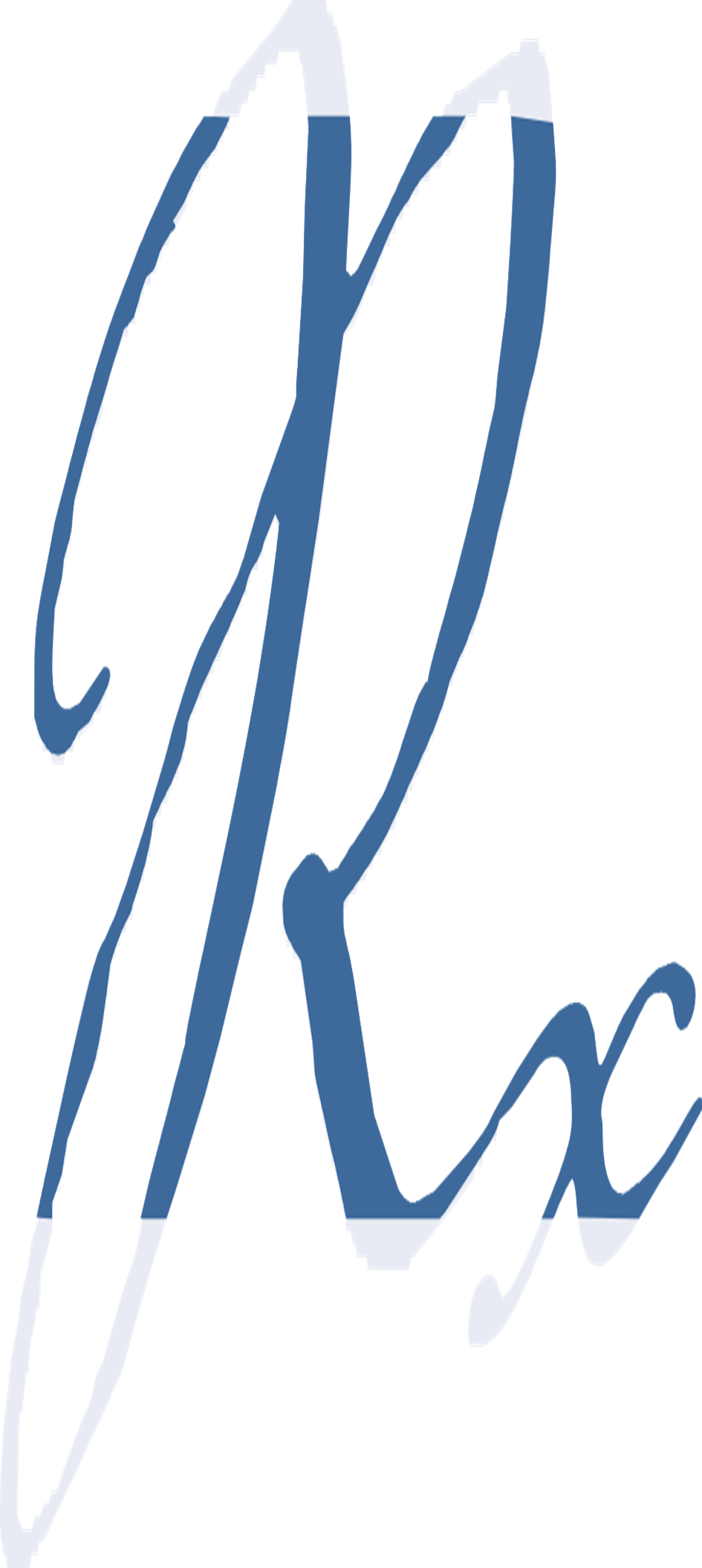 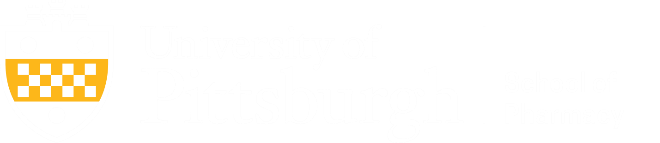 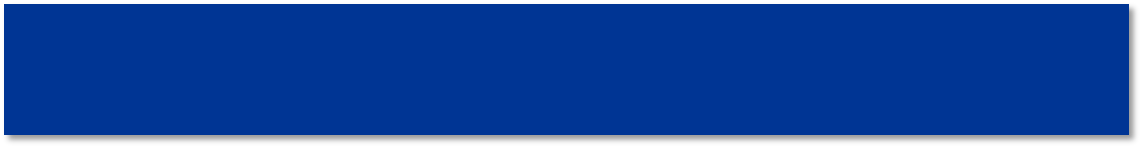 The goal of this continuing education program is to educate attendees about the endocannabinoid system and cannabis pharmacology, including adverse effects, product choice, patient evaluation and discussion, risk versus benefit, and legal considerations for medical cannabis.     Program Schedule: 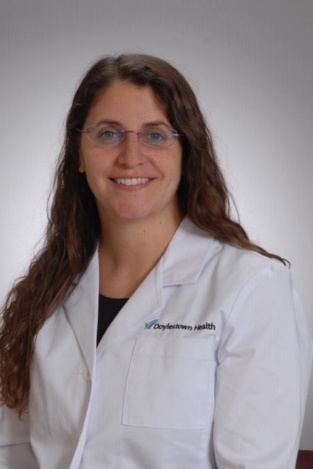 6:00 p.m.: Welcome Speaker: Christine Roussel, PharmD, BCOP, BCSCP, Senior Executive Director, Pharmacy, Laboratory and Medical Research, Doylestown Health 6:05 p.m. – 6:50 p.m.: Overview of the Clinical Considerations for Cannabis 6:55 p.m. – 7:45 p.m.: Understanding the Legal Considerations for Cannabis Pre-register for this program: https://cce.upmc.com/clinical-and-legal-considerations-cannabisZoom link information will be sent once you are registered for the event. Please email Alison Zappa at aaz13@pitt.edu with questions.In support of improving patient care, the University of Pittsburgh is jointly accredited by the Accreditation Council for Continuing Medical Education (ACCME) and the Accreditation Council for Pharmacy Education (ACPE), and the American Nurses Credentialing Center (ANCC), to provide continuing education for the healthcare team. This knowledge-based activity provides 2.0 contact hours of continuing pharmacy education credit. Other healthcare professionals will receive a certificate of attendance confirming the number of contact hours commensurate with the extent of participation in this activity.JA4008223-0000-23-190-L01-P - Topic designator = 01 (Disease State Management/Therapy); JA4008223-0000-23-189-L03-P, Topic designator = 03  (Law) 